INSTITUTO DE SEGURO AGROPECUARIO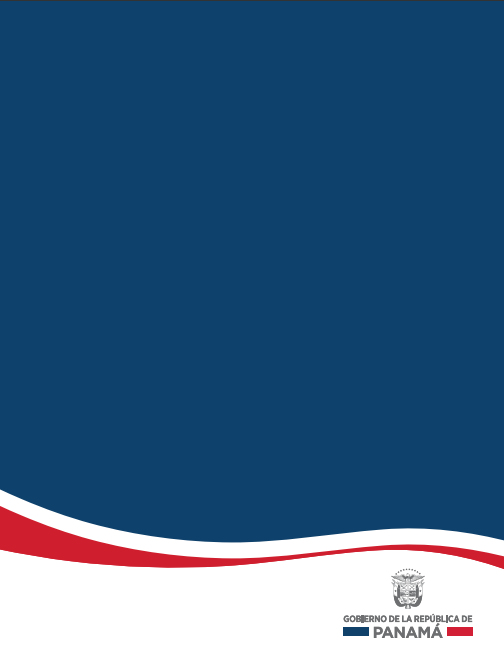 Gerencia de FinanzasSección de PresupuestoRESUMEN DE EJECUCIÓN PRESUPUESTARIAJUNIO– 2021Aspectos Generales del Presupuesto de ISAPara la vigencia fiscal 2021, El Instituto de Seguro Agropecuario cuenta con un presupuesto modificado por un total de B/.9,159,634.00 millones, de los cuales corresponde a funcionamiento (B/.5,626,270.00 millones) y el  restante, a inversión (B/.3,533,364.00 millones).  Al 30 de junio de 2021, el presupuesto asignado mensual modificado del Instituto de Seguro Agropecuario asciende a B/.  -707,523.00 de los cuáles B/. 217,882.00 corresponden a gastos de funcionamiento y B/. -925,405.00  a inversiones. El monto negativo se origina debido a que, al asignado mensual de B/.588,894, se le aplicó la contención del gasto de inversiones por B/.1,514,299.00. Esta situación generó también el saldo y ejecución negativo del presupuesto mensual total por B/.-707,523.00 y -106% respectivamente. Cabe resaltar entonces que la ejecución presupuestaria real fue de 60%, resultado de ejecutar B/. 355,932.35 de la asignación mensual de B/.588,894.00.En cuanto a la ejecución presupuestaria total de gastos, el Instituto de Seguro Agropecuario alcanzó una ejecución total de -106% de su presupuesto asignado B/.-707,523.00 al 30 de junio de 2021 entre funcionamiento e inversión, lo que representa la suma de B/. 748,503.69  y se realizaron pagos por B/.988,559.28 Ver Anexo No. 1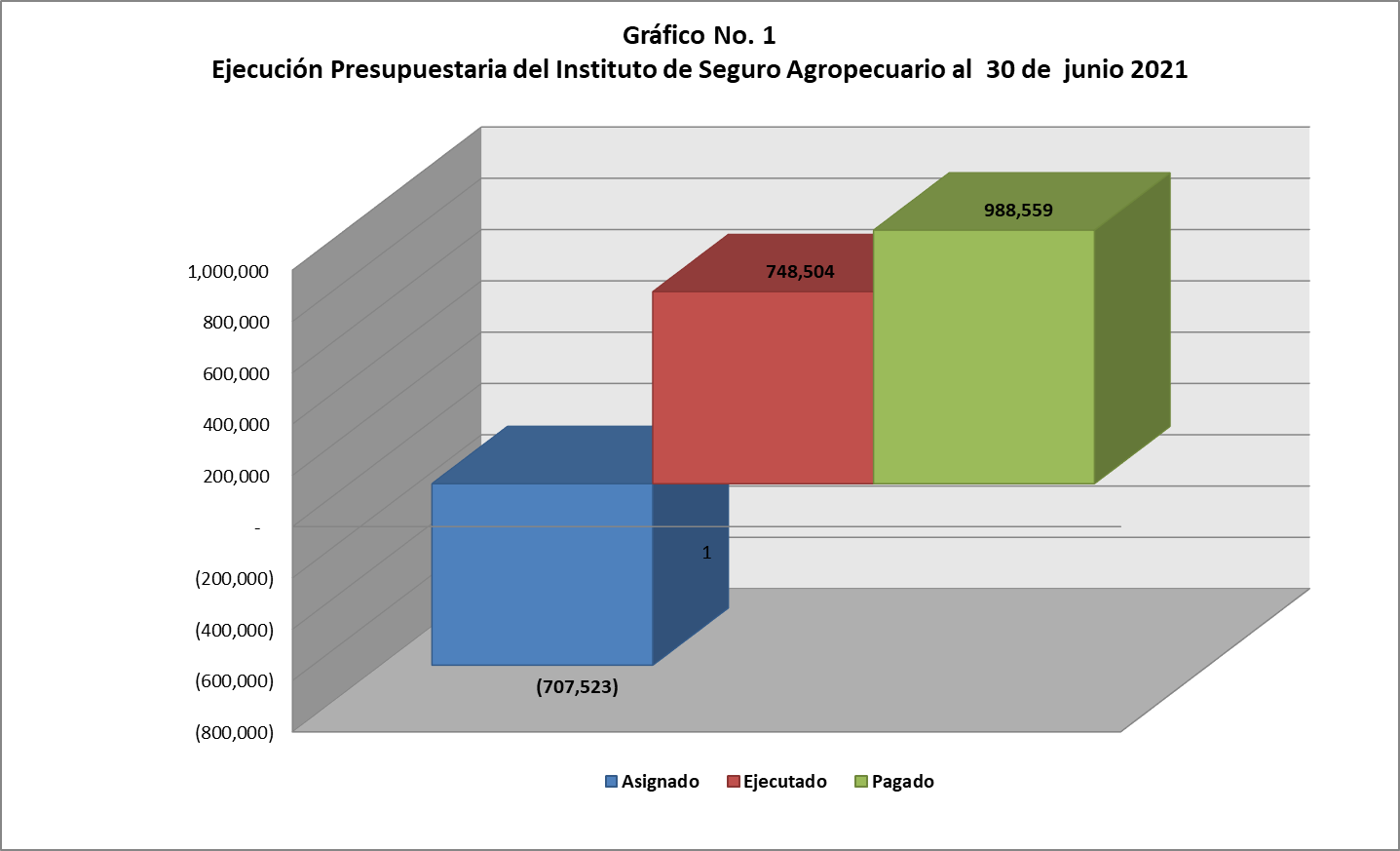 Ejecución Presupuestaria de Ingresos En cuanto a la ejecución presupuestaria de ingresos, el Instituto de Seguro Agropecuario alcanzó una ejecución del  45% de su presupuesto asignado a junio de 2021 entre funcionamiento e inversión, lo que representa una recaudación de B/. 472,741.71, de los cuales corresponden B/.183,667.00  a Transferencias del Gobierno Central, B/.280,523.07  a ventas de pólizas, B/. 8,500.16 a subsidios al productor y B/. 51.48 a otros ingresos. Ver Anexo No. 2 Presupuesto de FuncionamientoEl presupuesto de funcionamiento para el año 2021, asciende a B/.5,626,270.00  millones de los cuales se asignaron  B/.217,882.00 al mes de junio. De este monto se ejecutó la suma de B/ 392,571.34 que representan un 180% en relación al presupuesto asignado y se efectuaron pagos por B/.388,312.48.   Ver Anexo No.3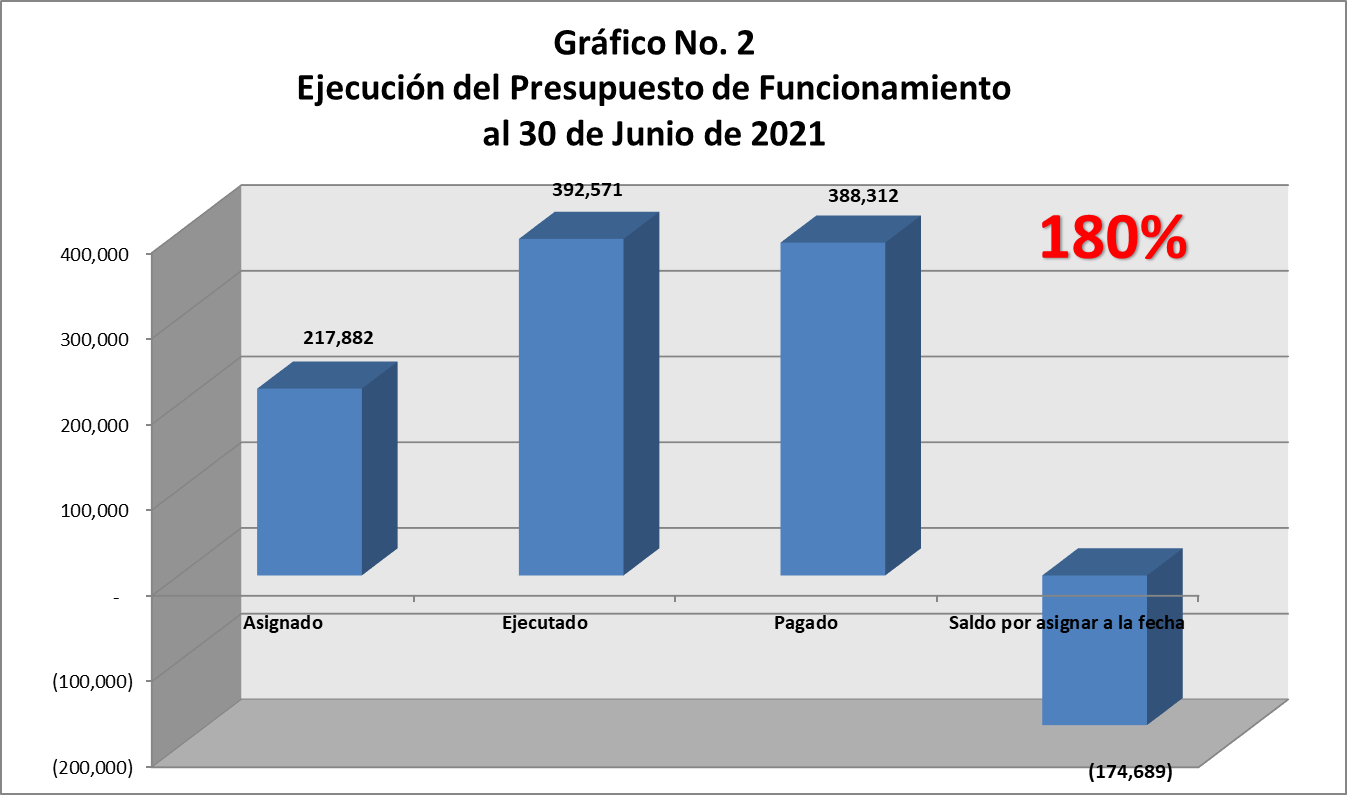 El presupuesto de funcionamiento está dividido en 5 grandes rubros, los cuales se muestran en el siguiente gráfico con el porcentaje de distribución de cada uno dentro del presupuesto de funcionamiento. 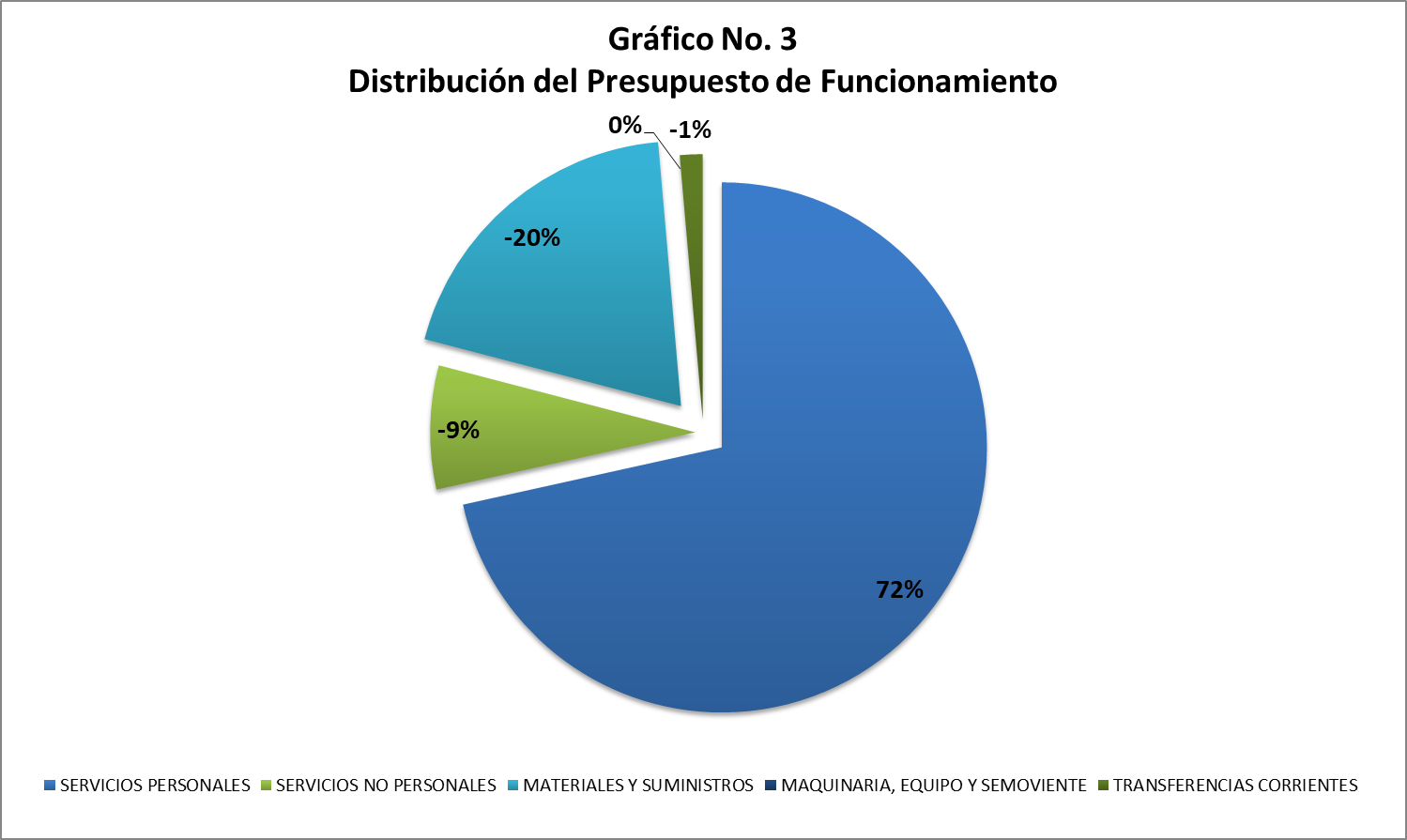 Servicios PersonalesEste grupo abarca los gastos en concepto de servicios prestados por el personal de la Institución.  Incluye sueldos fijos, personal transitorio, sobretiempos, gastos de representación, décimo tercer mes y toda otra remuneración percibida; también, las contribuciones patronales a la seguridad social.  El presupuesto Ley modificado para el 2021 es de B/.4,564,333.00 de los cuales se han asignado al mes de junio la suma de B/.361,872.00; se ejecutaron B/.354,304.62, los cuales se pagaron B/.361,854.01, quedando un saldo del asignado de B/.7,567.38.Servicios No PersonalesEste grupo abarca los gastos en concepto de servicios básicos, utilización de bienes muebles inmuebles, alquileres, servicios prestados por terceros, ya sean personas naturales, jurídicas o instituciones públicas, servicios de promoción y publicidad, pago de viáticos nacionales e internacionales, transporte locales y aéreos y mantenimiento de edificios.  El presupuesto ley modificado para el 2021 es de B/. 637,841.00 de los cuales se han asignado al mes de junio B/.-38,119.00; se ejecutaron B/.14,635.78 quedando un saldo de B/.-52,754.78 y se realizaron pagos por B/.13,968.41.Materiales y SuministrosEste grupo corresponde a la adquisición y suministro de materiales y productos varios para las acciones administrativas necesarias, para llevar a cabo las metas y objetivos del Instituto de Seguro Agropecuario.  El presupuesto ley modificado para el 2021 es de B/.324,033.00; de los cuales se han asignado al mes de junio B/.-98,883.00; presenta una ejecución por B/.23,630.94 quedando un saldo del asignado de B/.-122,513.94 y se realizaron pagos por B/.9,626.92.Transferencias CorrientesLos recursos asignados en este rubro corresponden a transferencias para cubrir el pago capacitaciones, cursos y becas para el personal administrativo y técnico de la Institución. El presupuesto modificado ley de 2021 es de B/. 100,063.00, de los cuales se asignan al mes de junio B/.6,988.00; presenta una ejecución por B/. 0.00 y no hubo pagos, quedando un saldo de B/.-6,988.00.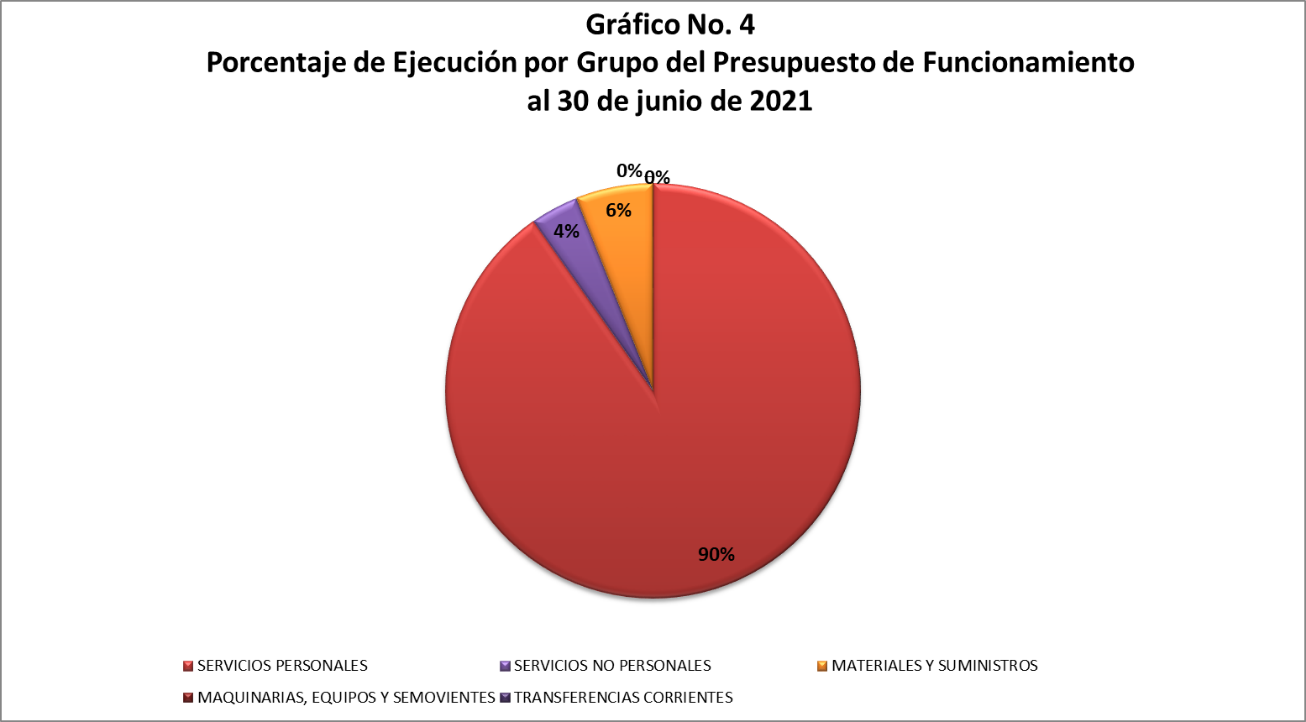 Presupuesto de InversionesEl presupuesto modificado de inversiones para el 2021 asciende a B/. 3, 533,364.00 de los cuales se asignaron al mes de junio B/.-925,405.00 (al inicio del informe se explicó esta situación). De este monto se ejecutó la suma de B/. 355,932.35 que representa el -38% del presupuesto asignado y se efectuaron pagos por B/.600,246.80   Ver Anexo No. 4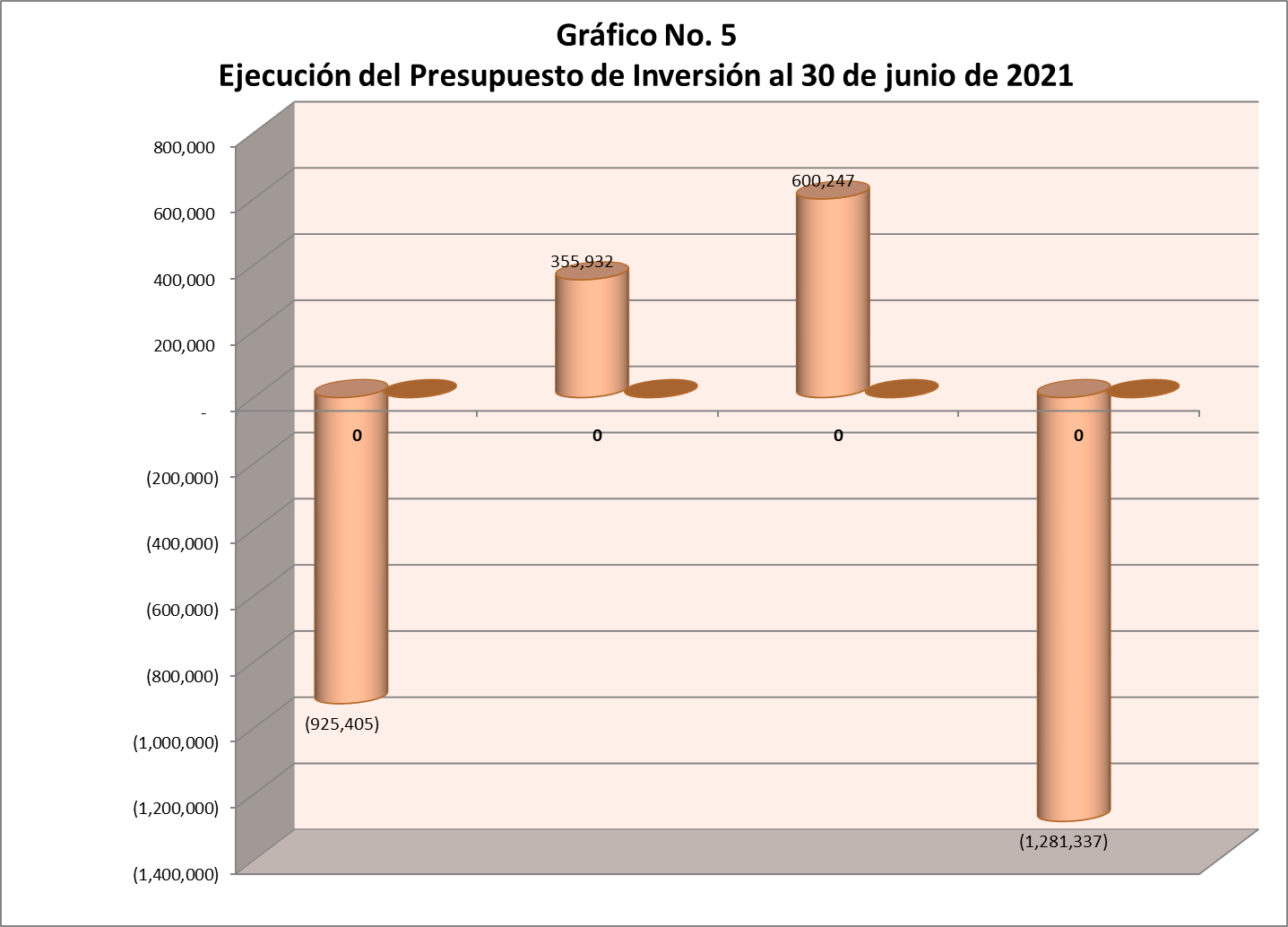  Para este año 2021 el Instituto de Seguro Agropecuario, a través de su Gerente General, Lic. Luis C. Díaz V., se reorganiza para cumplir la meta de fortalecimiento Institucional y elevar la capacidad de respuesta de manera rápida y efectiva, definiendo los lineamientos que permitirán al sector beneficios a su producción agropecuaria. Estas asignaciones presupuestarias son consecuencia directa de las necesidades reales de la administración, derivada del crecimiento institucional y proyectándose en el sector agropecuario, como una entidad aseguradora de las inversiones del productor nacional, definiendo una imagen de facilitador del crédito agropecuario al servicio del productor.Cuadro No. 1Cuadro No. 1Presupuesto Ley Modificado, según tipo de PresupuestoPresupuesto Ley Modificado, según tipo de Presupuesto(En millones de balboas)(En millones de balboas)Tipo de PresupuestoMontoTotal9.15Funcionamiento 5.63Inversión3.53Cuadro No. 2Cuadro No. 2Presupuesto asignado, según tipo de PresupuestoPresupuesto asignado, según tipo de Presupuesto(En millones de balboas)(En millones de balboas)Tipo de PresupuestoMontoTotal707,523.00Funcionamiento 217,882.00Inversión-925,405.00